Forsyth County Animal Services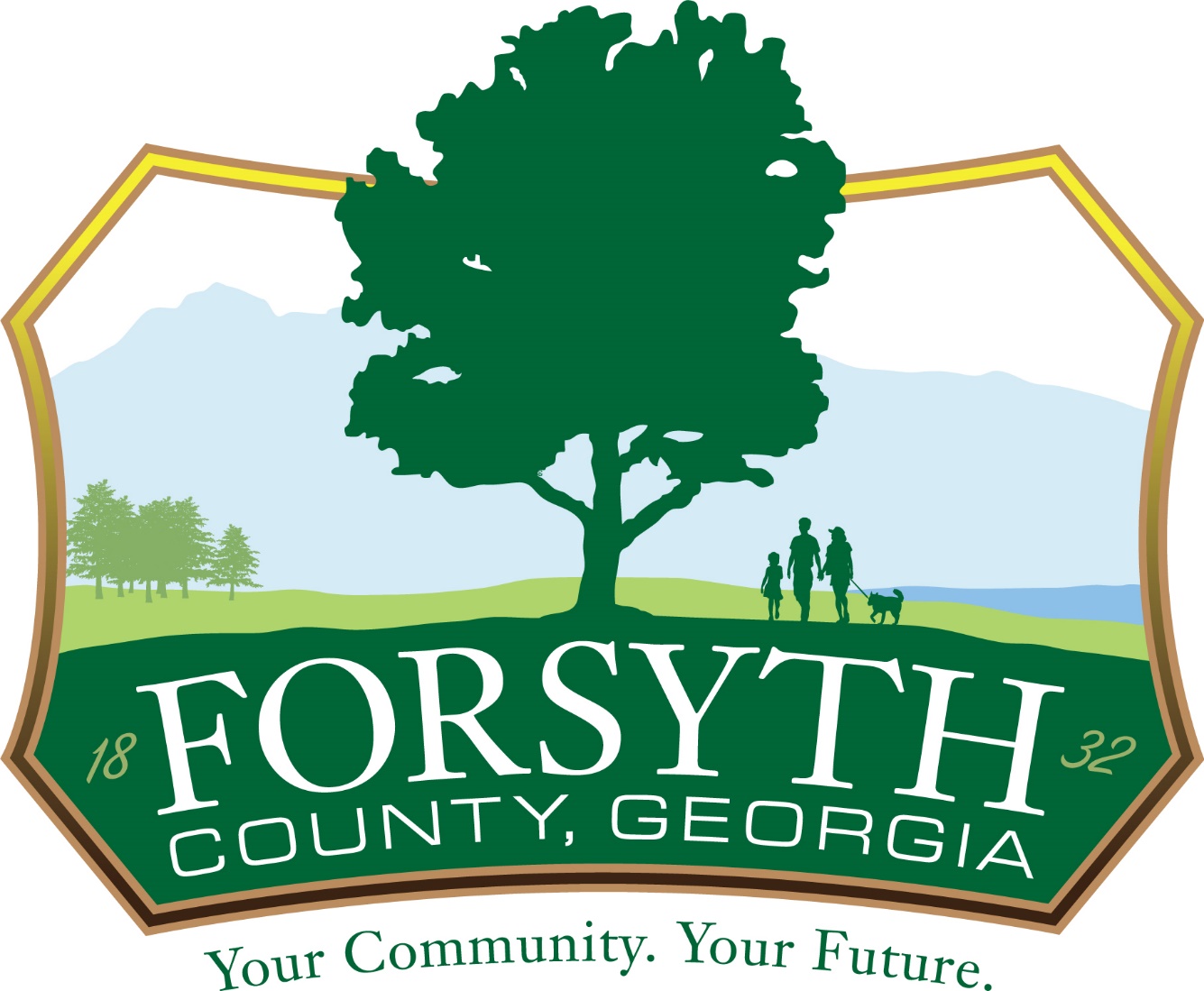 Per Forsyth County Ordinance 14-104, all dogs and cats must be vaccinated against rabies. If this is done by veterinarians outside Forsyth County, a registration fee of $3.00 per pet along with a copy of your pet’s vaccination certificate must be sent to:Forsyth CountyAnimal Services4057 County WayCumming, GA 30028(770) 781-2138Along with a copy of your pet’s vaccination certificate, please include the following information:The Rabies tag number will serve as your registration number. The tag must always be affixed to your animals’ collar.  Owner Name Owner Name Owner Name Owner Name Owner NameHome PhoneHome PhoneHome PhoneHome PhoneHome PhoneAddressAddressWork PhoneWork PhoneWork PhoneWork PhoneWork PhoneCityStateZipRabies Tag #Rabies Tag #Rabies Tag #Rabies Tag #Vaccination DateVaccination DateVaccination DateVaccination DateVaccination DatePet BreedPet BreedPet BreedColorPet NamePet NamePet NameVeterinarian ClinicVeterinarian ClinicVeterinarian ClinicVeterinarian ClinicVeterinarian ClinicVeterinarian ClinicPhonePhone